Сведения о размещении денежных средств во вклады (депозиты) по состоянию на 01.10.2018г.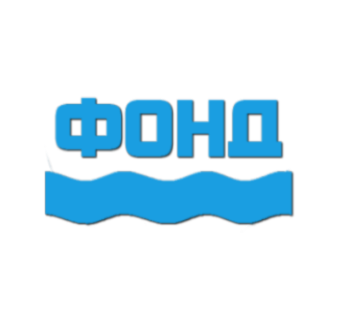 Некоммерческая организация«Фонд содействия кредитованию субъектов малого и среднего предпринимательства Амурской области»Наименование банкаСумма размещенных средств (руб.)Срок депозита, днейАО «Россельхозбанк»40 000 00024 000 00020 000 0007 000 0003641589631Банк ВТБ ПАО20 000 00016 000 00014 000 00036415391ПАО "Совкомбанк"29 000 000365ПАО «Сбербанк России»14 000 0006 000 000365153ИТОГО СРЕДСТВ НА ДЕПОЗИТАХ190 000 000